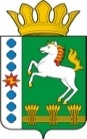 КОНТРОЛЬНО-СЧЕТНЫЙ ОРГАН ШАРЫПОВСКОГО РАЙОНАКрасноярского краяЗаключениена проект Решения Шарыповского районного Совета депутатов «О внесении изменений в Решение районного Совета депутатов от 04.12.2014 № 54/655р «О районном бюджете на 2015 год и плановый период 2016-2017 годов» (в ред. от 26.02.2015 № 56/668р)22 апреля 2015 год 								№ 33Настоящее экспертное заключение подготовлено Контрольно – счетным органом Шарыповского района на основании ст. 157 Бюджетного  кодекса Российской Федерации, ст. 9 Федерального закона от 07.02.2011 № 6-ФЗ «Об общих принципах организации и деятельности контрольно – счетных органов субъектов Российской Федерации и муниципальных образований», ст. 15 Решения Шарыповского районного Совета депутатов от 20.09.2012 № 31/289р «О внесении изменений и дополнений в Решение Шарыповского районного Совета депутатов от 21.06.2012 № 28/272р «О создании Контрольно – счетного органа Шарыповского района» (в ред. от 20.03.2014 № 46/536р, от 25.09.2014 № 51/573р, от 26.02.2015 № 56/671р) и в соответствии со стандартом организации деятельности Контрольно – счетного органа Шарыповского района СОД 2 «Организация, проведение и оформление результатов финансово – экономической экспертизы проектов Решений Шарыповского районного Совета депутатов и нормативно – правовых актов по бюджетно – финансовым вопросам и вопросам использования муниципального имущества и проектов муниципальных программ» утвержденного приказом Контрольно – счетного органа Шарыповского района от 16.12.2013 № 29.Представленный на экспертизу проект Решения Шарыповского районного Совета депутатов «О внесении изменений в Решение районного Совета депутатов от 04.12.2014 № 54/655р «О районном бюджете на 2015 год и плановый период 2016-2017 годы» (в ред. от 26.02.2015 № 56/668р) направлен в Контрольно – счетный орган Шарыповского района 20 апреля 2015 года. Разработчиком данного проекта Решения является финансово – экономическое управление администрации Шарыповского района.Мероприятие проведено 21-22 апреля  2015 года.В ходе подготовки заключения Контрольно – счетным органом Шарыповского района были проанализированы следующие материалы:- проект Решения Шарыповского районного Совета депутатов «О внесении изменений в Решение районного Совета депутатов от 04.12.2014 № 54/655р «О районном бюджете на 2015 год и плановый период 2016-2017 годы»;-  решение Шарыповского районного Совета депутатов от 04.12.2014 № 54/655р «О районном бюджете на 2015 год и плановый период 2016-2017 годы» (в ред. от 26.02.2015 № 56/668р).В соответствии с проектом  Решения Шарыповского районного Совета депутатов «О внесении изменений в Решение районного Совета депутатов от 04.12.2014 № 54/655р «О районном бюджете на 2015 год и плановый период 2016-2017 годы» предлагается внести изменения в следующие статьи:В статью 1 вносятся следующие изменения:1. Утвердить основные характеристики районного бюджета на 2015 год:Прогнозируемый общий объем доходов районного бюджета увеличился  в сумме 14 199 937,35 рублей или на 3,00%.Анализ изменения доходов районного бюджета											(тыс.руб.)Налоговые и неналоговые доходы увеличиваются в сумме 6 250,40 тыс.руб. (3,86%) и составят 168 279,84 тыс.руб., основные из них:- доходы, получаемые в виде арендной платы за земельные участки, увеличиваются на 7 241,50 тыс.руб. (91,70%)  и составят 15 200,70 тыс.руб. в связи с внесением изменений в статью 62 Бюджетного кодекса Российской Федерации, доходы от данного источника в бюджет района поступают по нормативу 100,00%;- доходы от продажи земельных участков увеличиваются на 219,80 тыс.руб. (100,00%) и составят 439,60 тыс.руб. в связи с внесением изменений в статью 62 Бюджетного кодекса Российской Федерации, доходы от данного источника в бюджет района поступают по нормативу 100,00%;- доходы, получаемые от платежей при пользовании природными ресурсами, уменьшаются на 1 200,00 тыс.руб. (39,16%) и составят 1 874,92 тыс.руб., изменение бюджетных назначений производится с учетом информации о фактическом поступлении текущего года, а также на основании информации от плательщиков.  Безвозмездные поступления увеличиваются в сумме 7 949,50 тыс.руб. (2,44%), в том числе:- по субсидии на региональные выплаты и выплаты, обеспечивающие уровень заработной платы  работников бюджетной сферы  не ниже размера минимальной заработной платы (минимального размера оплаты труда), по министерству финансов Красноярского края в рамках непрограммных расходов отдельных органов исполнительной власти увеличение в сумме 8 171,00 тыс.руб. (100,00%);- по субсидии бюджетам муниципальных образований на частичное финансирование (возмещение) расходов на выплаты младшим воспитателям и помощникам воспитателей в муниципальных образовательных учреждениях, реализующих основную общеобразовательную программу дошкольного образования детей, в рамках подпрограммы «Развитие дошкольного, общего и дополнительного образования детей» государственной программы Красноярского края «Развитие образования» увеличение в сумме 1 508,50 тыс.руб. (100,00%);- прочие безвозмездные поступления от бюджетов поселений уменьшились в сумме 2 650,00 тыс.руб. (11,89%) в связи с расторжением с Родниковским сельсоветом соглашения от 28.10.2014 № 176 о предоставлении межбюджетных трансфертов на поддержку мер по обеспечению сбалансированности бюджета на основании сведений об исполнении бюджета Родниковского сельсовета и прогнозируемого дефицита бюджета поселения.Безвозмездные поступления от негосударственных организаций увеличиваются в сумме 920,00 тыс.руб. (100,00%) за счет безвозмездных поступлений от ОАО «Е.О.Н Россия» на восстановление, реконструкцию и установку новых монументов в честь 70-летия Победы в Великой Отечественной войне на территории Шарыповского района.Общий объем расходов районного бюджета увеличился в сумме 14 012 190,00 рублей или на 3,00%.Анализ изменения расходов районного бюджета										         (тыс.руб.)По разделу 0100 «Общегосударственные вопросы» уменьшение бюджетных ассигнований в сумме 1 042,60 тыс.руб. (2,22%), в том числе:- по разделу «Функционирование Правительства Российской Федерации, высших исполнительных органов государственной власти субъектов Российской Федерации, местных администраций» (0104) уменьшение в связи с оптимизацией расходов на сумму 587,00 тыс.руб. (2,31%);- по разделу «Обеспечение деятельности финансовых, налоговых и таможенных органов и органов финансового (финансово-бюджетного) надзора» (0106) уменьшение в связи с оптимизацией расходов на сумму 137,00 тыс.руб. (1,44%);- по разделу «Резервный фонд» (0111) уменьшение в сумме 325,23 тыс.руб. (32,52%) в связи с выделением на аварийно – восстановительные работы по замене трансформатора в с.Шушь;- по разделу «Другие общегосударственные вопросы» (0113) увеличение в сумме 6,63  тыс.руб. по региональным выплатам и выплатам, обеспечивающим уровень заработной платы  работников бюджетной сферы  не ниже размера минимальной заработной платы (минимального размера оплаты труда),По разделу «Коммунальное хозяйство» (0502) увеличение бюджетных ассигнований в сумме 2 175,23 тыс.руб. (99,13%), в том числе:- на сумму 250,00 тыс.руб. выделены средства из резерва на осуществление социально – значимых расходов капитального характера на прокладку наружных сетей к 16-ти квартирному жилому дому по адресу: п.Инголь, квартал Путейский, 3а;- на сумму 1 600,00 тыс.руб. выделены средства из резерва на осуществление социально – значимых расходов капитального характера на решение неотложных вопросов в сфере жилищно – коммунального хозяйства.По разделу «Благоустройство» (0503) увеличение в сумме 920,00 тыс.руб. за счет безвозмездных поступлений от ОАО «Е.О.Н Россия» на восстановление, реконструкцию и установку новых монументов в честь 70-летия Победы в Великой Отечественной войне на территории Шарыповского района.По разделу «Образование» (0700) увеличение бюджетных ассигнований в сумме 10 709,91 тыс.руб. (3,18%), в том числе:- за счет региональных выплат и выплат, обеспечивающих уровень заработной платы  работников бюджетной сферы  не ниже размера минимальной заработной платы (минимального размера оплаты труда) в сумме 7 561,73 тыс.руб.;- на частичное финансирование (возмещение) расходов на выплаты младшим воспитателям и помощникам воспитателей в муниципальных образовательных учреждениях, реализующих основную общеобразовательную программу дошкольного образования детей, в рамках подпрограммы «Развитие дошкольного, общего и дополнительного образования детей» государственной программы Красноярского края «Развитие образования» увеличение в сумме 1 508,50 тыс.руб.;- для предоставления субсидии на цели, не связанные с исполнением муниципального задания МБОУ Холмогорская СОШ на капитальный ремонт пищеблока в сумме 509,03 тыс.руб.;- для предоставления субсидии на цели, не связанные с исполнением муниципального задания МБОУ Новоалтатская СОШ № 4 на капитальный ремонт системы водоснабжения в сумме 345,65 тыс.руб.;- для предоставления субсидии на цели, не связанные  с исполнением муниципального задания образовательным учреждениям на приобретение тахографов в сумме 585,00 тыс.руб.;- для предоставления субсидии на цели не связанные с исполнением муниципального задания МБОУ ДОД Детско – юношеской спортивной школы № 32 на приобретение спортивного инвентаря в целях подготовки ведущих лыжников района в сумме 200,00 тыс.руб.По разделу «Культура, кинематография» (0800) увеличение бюджетных ассигнований в сумме 45,64 тыс.руб. за счет региональных выплат и выплат, обеспечивающих уровень заработной платы  работников бюджетной сферы  не ниже размера минимальной заработной платы (минимального размера оплаты труда).По разделу «Прочие межбюджетные трансферты общего характера» (1403) увеличение бюджетных ассигнований в сумме 1 204,00 тыс.руб. (8,44%), в том числе:- увеличение в сумме 2 502,00 тыс.руб. за счет межбюджетных трансфертов на регулирование сбалансированности бюджета Родниковского сельсовета при осуществлении полномочий на решение вопросов местного значения в связи со снижением доходов бюджета поселения связанных с изменениями ст. 62 Бюджетного кодекса РФ;- увеличение в сумме 552,00 тыс.руб. за счет региональных выплат и выплат, обеспечивающих уровень заработной платы  работников бюджетной сферы  не ниже размера минимальной заработной платы (минимального размера оплаты труда);- уменьшение в сумме 250,00 тыс.руб. в связи с перераспределением бюджетных ассигнований на осуществление социально – значимых расходов капитального характера на прокладку наружных сетей к 16-ти квартирному жилому дому по адресу: п.Инголь, квартал Путейский, 3а за счет резерва на раздел «Коммунальное хозяйство» (0502);- уменьшение в сумме 1 600,00 тыс.руб. в связи с перераспределением бюджетных ассигнований на осуществление социально – значимых расходов капитального характера на решение неотложных вопросов в сфере жилищно – коммунального хозяйства из резерва на раздел «Коммунальное хозяйство» (0502).Дефицит районного бюджета уменьшился в сумме 187 757,35 рублей или на 0,33%.Источники финансирования дефицита районного бюджета уменьшились в сумме 187 757,35 рублей или на 0,33%.Вносятся изменения в статью 12 «Иные межбюджетные трансферты за счет средств краевого бюджета».Дополняется абзац 6:- «межбюджетные трансферты на региональные выплаты и выплаты, обеспечивающие уровень заработной платы работников бюджетной сферы не ниже размера минимальной заработной платы (минимального размера оплаты труда) в общей сумме 552 000,00 рублей, в том числе в 2015 году – 552 000,00 рублей согласно приложению 15 к Решению».Вносятся изменения в статью 13 «Иные межбюджетные трансферты бюджетам поселений»:Пункт 2 статьи 13 «Иные межбюджетные трансферты бюджетам поселений» излагается в новой редакции:- «межбюджетные трансферты на осуществление социально - значимых расходов капитального характера в 2015 году в сумме 8 000 000,00 рублей, в 2016 году в сумме 19 300 000,00 рублей, в 2017 году в сумме 19 300 000,00 рублей. Утвердить распределение межбюджетных трансфертов в 2015 году в сумме 1 850 000,00 рублей согласно приложения 16 к Решению», в том числе:Распределение межбюджетных трансфертов по осуществлению социально – значимых расходов капитального характера на 2015 год											(тыс.руб.)Вносятся изменения в статью 14 «Межбюджетные трансферты районному бюджету из других бюджетов бюджетной системы Российской Федерации»:Субсидии из краевого бюджета на 2015 год увеличились в сумме 9 679 500,00 рублей или на 19,34%.Статья 14 дополняется пунктом 4 следующего содержания:- «прочие безвозмездные поступления, перечисляемые из бюджетов поселений в соответствии с заключенными соглашениями в 2015 году в сумме 19 634 400,00 рублей».В статью 20 «Муниципальный долг Шарыповского района» вносятся следующие изменения:Увеличение предельного объема муниципального долга составило в сумме 6 250 437,35 рублей или 3,86%, что соответствует статье 170 Бюджетного кодекса Российской Федерации.Разработчиками данного проекта Решения соблюдены все нормы и правила по юридическо – техническому оформлению нормативно – правовых актов Шарыповского района.На основании выше изложенного Контрольно – счетный орган  Шарыповского района предлагает Шарыповскому районному Совету депутатов   принять проект Решения Шарыповского районного Совета депутатов «О внесении изменений в Решение районного Совета депутатов от 04.12.2014 № 54/655р «О районном бюджете на 2015 год и плановый период 2016-2017 годы» (в ред. от 26.02.2015 № 56/668р).Председатель Контрольно – счетного органа						Г.В. СавчукАудиторКонтрольно – счетного органа						И.В. ШмидтПредыдущая редакция Предлагаемая редакция1) прогнозируемый общий объем доходов районного бюджета в сумме488 244 773,07 рублей502 444 710,42 рублей2) общий объем расходов районного бюджета в сумме545 800 216,37 рублей559 812 396,37 рублей3) дефицит районного бюджета в сумме57 555 443,30 рублей57 367 685,95 рублей4) источники финансирования дефицита районного бюджета в сумме57 555 443,30 рублей57 367 685,95 рублейнаименование вида доходовпредыдущая редакцияпредлагаемая редакцияотклонение налоговые и неналоговые доходы, в том числе162 029,40168 279,846 250,44налог на прибыль организаций64 743,0064 743,000,00 налог на доходы физических лиц77 915,0077 915,000,00налоги на товары (работы, услуги) реализуемые на территории РФ91,0691,060,00налоги на совокупный доход2 936,502 936,500,00государственная пошлина18,00-9,32-27,32доходы от использования имущества, находящегося в государственной и муниципальной собственности8 845,8016 103,767 257,96платежи при пользовании природными ресурсами3 074,921 874,92-1 200,00доходы от оказания платных услуг (работ) и компенсации затрат государства1 545,401 545,400,00доходы от продажи материальных и нематериальных активов2 319,802 539,60219,80штрафы, санкции, возмещение ущерба539,92539,920,00безвозмездные поступления, в том числе:326 215,37334 164,877 949,50дотации бюджетам субъектов РФ и муниципальных образований13 326,0013 326,000,00субсидии бюджетам бюджетной системы РФ (межбюджетные субсидии)50 046,1159 725,619 679,50прочие субсидии28 689,8538 369,359 679,50субвенции бюджетам субъектов РФ и муниципальных образований229 228,00229 228,000,00иные межбюджетные трансферты11 564,1711 564,170,00прочие безвозмездные поступления от бюджетов поселений22 284,4019 634,40-2 650,00безвозмездные поступления от негосударственных организаций0,00920,00920,00ИТОГО488 244,77502 444,7114 199,94Наименование главных распорядителей и наименование показателей бюджетной классификацииРаздел-подразделпредыдущая редакцияпредлагаемая редакцияотклонение 123  4  5  ОБЩЕГОСУДАРСТВЕННЫЕ ВОПРОСЫ010046 943,09  45 900,50  -1 042,60  Функционирование высшего должностного лица субъекта Российской Федерации и муниципального образования01021 043,40  1 043,40  0,00  Функционирование законодательных (представительных) органов государственной власти и представительных органов муниципальных образований01031 744,90  1 744,90  0,00  Функционирование Правительства Российской Федерации, высших исполнительных органов государственной власти субъектов Российской Федерации, местных администраций010425 404,56  24 817,56  -587,00  Обеспечение деятельности финансовых, налоговых и таможенных органов и органов финансового (финансово-бюджетного) надзора01069 518,60  9 381,60  -137,00  Обеспечение проведения выборов и референдумов01071 878,40  1 878,40  0,00  Резервные фонды01111 000,00  674,77  -325,23  Другие общегосударственные вопросы01136 353,23  6 359,86  6,63  НАЦИОНАЛЬНАЯ ОБОРОНА02001 718,30  1 718,30  0,00  Мобилизационная и вневойсковая подготовка02031 718,30  1 718,30  0,00  НАЦИОНАЛЬНАЯ БЕЗОПАСНОСТЬ И ПРАВООХРАНИТЕЛЬНАЯ ДЕЯТЕЛЬНОСТЬ03002 988,70  2 988,70  0,00  Защита населения и территории от чрезвычайных ситуаций природного и техногенного характера, гражданская оборона03092 988,70  2 988,70  0,00  НАЦИОНАЛЬНАЯ ЭКОНОМИКА040031 264,92  31 264,92  0,00  Сельское хозяйство и рыболовство04053 280,80  3 280,80  0,00  Водное хозяйство04060,00  0,00  0,00  Транспорт040813 901,00  13 901,00  0,00  Дорожное хозяйство(дорожные фонды)040912 451,45  12 451,45  0,00  Другие вопросы в области национальной экономики04121 631,67  1 631,67  0,00  ЖИЛИЩНО-КОММУНАЛЬНОЕ ХОЗЯЙСТВО050029 538,66  32 633,89  3 095,23  Жилищное хозяйство050122 475,26  22 475,26  0,00  Коммунальное хозяйство05022 194,40  4 369,63  2 175,23  Благоустройство0503967,00  1 887,00  920,00  Другие вопросы в области жилищно-коммунального хозяйства05053 902,00  3 902,00  0,00  ОБРАЗОВАНИЕ0700336 432,74  347 142,65  10 709,91  Дошкольное образование070148 306,20  51 524,62  3 218,42  Общее образование0702258 286,00  265 736,79  7 450,79  Молодежная политика и оздоровление детей07075 572,84  5 572,84  0,00  Другие вопросы в области образования070924 267,70  24 308,40  40,70  КУЛЬТУРА, КИНЕМАТОГРАФИЯ080018 836,10  18 881,74  45,64  Культура080113 480,50  13 503,25  22,75  Другие вопросы в области культуры, кинематографии08045 355,60  5 378,48  22,88  ЗДРАВООХРАНЕНИЕ0900179,20  179,20  0,00  Другие вопросы в области здравоохранения 0909179,20  179,20  0,00  СОЦИАЛЬНАЯ ПОЛИТИКА100022 150,10  22 150,10  0,00  Пенсионное обеспечение1001393,50  393,50  0,00  Социальное обслуживание населения100212 771,00  12 771,00  0,00  Социальное обеспечение населения1003939,00  939,00  0,00  Охрана семьи и детства10042 543,90  2 543,90  0,00  Другие вопросы в области социальной политики10065 502,70  5 502,70  0,00  ФИЗИЧЕСКАЯ КУЛЬТУРА И СПОРТ11003 000,20  3 000,20  0,00  Физическая культура1101425,00  425,00  0,00  Другие вопросы в области физической культуры и спорта11052 575,20  2 575,20  0,00  МЕЖБЮДЖЕТНЫЕ ТРАНСФЕРТЫ ОБЩЕГО ХАРАКТЕРА БЮДЖЕТАМ СУБЪЕКТОВ РОССИЙСКОЙ ФЕДЕРАЦИИ И МУНИЦИПАЛЬНЫХ ОБРАЗОВАНИЙ140052 748,20  53 952,20  1 204,00  Дотации на выравнивание бюджетной обеспеченности субъектов Российской Федерации и муниципальных образований140138 478,90  38 478,90  0,00  Прочие межбюджетные трансферты общего характера140314 269,30  15 473,30  1 204,00  Всего545 800,21  559 812,40  14 012,19  Предыдущая редакция Предлагаемая редакция1) межбюджетные трансферты бюджетам поселений для регулирования сбалансированности бюджетов поселений при осуществлении полномочий по решению вопросов местного значения в 2015 году в сумме5 971 700,00 рублей8 771 300,00 рублейНаименование сельсоветаМежбюджетные трансферты бюджетам поселений на решение неотложных вопросов в сфере ЖКХПрокладка наружных электрических сетей к 16-ти квартирному жилому домуБерезовский сельсовет133,34Ивановский сельсовет229,65250,00Новоалтатский сельсовет235,82Парнинский сельсовет183,60Родниковский сельсовет170,82Холмогорский сельсовет620,23Шушенский сельсовет26,54итого1 600,00250,00Предыдущая редакция Предлагаемая редакция1) субсидии из краевого бюджета в 2015 году в сумме50 046 106,37 рублей59 725 606,37 рублейПредыдущая редакция Предлагаемая редакция1) установить предельный объем муниципального долга Шарыповского района на 2015 году в сумме162 029 400,00 рублей168 279 837,35 рублей